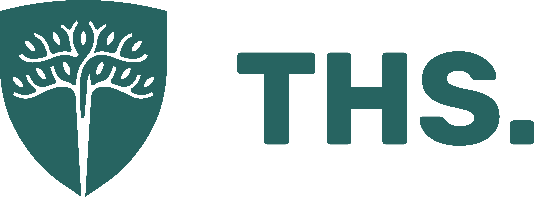 THS.in Zusammenarbeit mitSeminararbeit[Titel der Arbeit] (Bachelor)Eidesstattliche Erklärung
Ich erkläre hiermit an Eides statt, dass ich die vorliegende Arbeit selbständig verfasst und keine anderen als die angegebenen Quellen und Hilfsmittel benutzt habe. Die aus fremden Quellen direkt oder indirekt übernommenen Gedanken sind als solche gekennzeichnet. Die Arbeit wurde bisher in gleicher oder ähnlicher Form keiner anderen Prüfungsbehörde vorgelegt und auch nicht veröffentlicht.Unterschrift:                                    Datum: XXXXX Kursnummer: Kursname:Semestereinheiten:Dozent/ Mentor:Vorgelegt von:Datum: XXXXX XXXXX XXXXX XXXXX XXXXX XXXXX XXXXX XXXXX